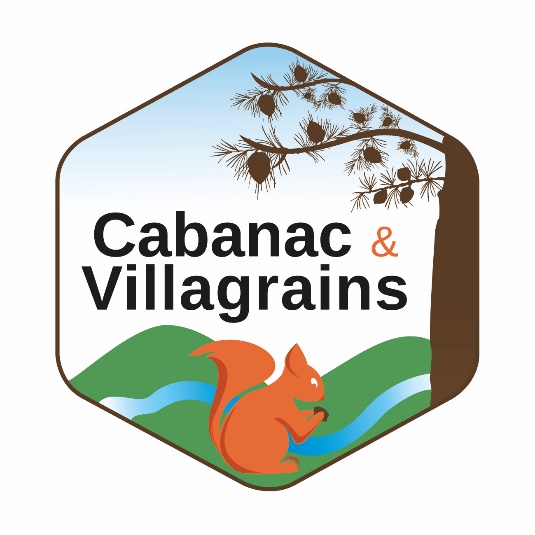 DOSSIER DE DEMANDE DE SUBVENTIONSASSOCIATIONS – Année 2021Dépôt avant le lundi 15 Mars 18h30Nom de l’association : 								Le dossier complété doit être déposé à la mairie de Cabanac et Villagrains ou envoyé par courriel à mairie@cabanac-villagrains.fr avec objet : demande de subvention associations.SOMMAIRE
Règlement d’attribution des subventions aux associations par la commune de Cabanac et VillagrainsObjet											p. 1Bénéficiaires / Critères d’éligibilité								p. 1Subvention de fonctionnement							p. 1Subvention pour les projets / manifestations						p. 1Documents à fournir									p. 2Procédures de dépôt et d’instruction des dossiers						p. 2Calcul de l’indemnité									p. 3Modification du règlement									p. 3Partie 1 : Présentation de l’associationIdentification de l’association 								p. 4Relation avec d’autres associations								p. 4Demande de subventions									p. 4Partie 2 : Demande de subvention de fonctionnementAdhérents de l’association									p. 5Moyens humains au 31 décembre de l’année écoulée					p. 5Implication dans la vie communale								p. 5Utilisation des structures communales							p. 6Budget prévisionnel de fonctionnement 							p. 7Partie 3 : Demande de subvention de projets / manifestationsIntitulé											p. 9Date ou période de réalisation								p. 9Objectifs											p. 9Descriptif (déroulement, partenariats…)							p. 9Bénéficiaires										p. 9Territoire impacté par le projet / manifestation 						p. 9Moyens humains et matériels								p.10Budget prévisionnel du projet / manifestation 						p.11Partie 4 : Lettre de demande de subvention et attestation sur l’honneur			p.13 Règlement d’attribution des subventions aux associations
par la commune de Cabanac et VillagrainsObjetCe règlement s’applique aux demandes de subvention de fonctionnement ainsi qu’aux demandes de subvention pour les projets / manifestations adressées à la commune de Cabanac et Villagrains. Il en définit les conditions générales d’attribution.Bénéficiaires - Critères d’éligibilitéPeuvent prétendre à une subvention de la commune de Cabanac et Villagrains les associations de type loi 1901 qui ont fait l’objet d’une déclaration en préfecture dont le siège est situé sur la commune et/ou qui proposent des actions sur ce territoire. Les critères retenus pour obtenir une subvention seront appréciés, dans le respect des règles républicaines, dans les domaines suivants : création / créativité, partages / rencontres, culture / patrimoine, sport, écologie, jeunesse, aînés.Les associations éligibles peuvent faire une demande pour une subvention de fonctionnement et/ou de projets / manifestations.Subvention de fonctionnementCette subvention a pour but d’aider les associations ayant des frais de fonctionnement.Critères d’éligibilité :Nombre d’adhérents : le critère « adhérents » n’est pas basé uniquement sur le nombre total d’adhérents. Elle favorise les associations ayant des adhérents habitant Cabanac et Villagrains ;
Les associations extérieures ne pourront bénéficier que des points correspondant aux adhérents Cabanacais-Villagrainois ;Moyens humains de l’association ;Implication dans la vie communale : l’objectif est d’apporter un soutien aux associations qui participent activement à l’animation de la ville ;Utilisation des structures communales ;Budget prévisionnel de fonctionnement.Subvention pour les projets / manifestationsCette subvention a pour but d’aider les associations à mettre en place des projets / animations ayant un intérêt pour la collectivité.Critères d’éligibilité :Durée de l’évènement ;Travail en partenariat : le projet ou la manifestation est travaillé en partenariat avec des associations communales ou extérieures, avec la collectivité, avec des institutions communales ;Frais engagés par l’association concernant les projets / manifestations ;Public visé : ce projet ou cette manifestation touchera seulement vos adhérents, les habitants de la communes, les habitants des autres communes, un public spécifique type enfants, seniors …Documents à fournirPour toutes les associations faisant une demande de subvention :Dossier de demande de subvention complétéListe des membres du bureau et du conseil d’administrationProcès-verbal de la dernière Assemblée Générale de moins d’un anBudget prévisionnel de l’association Compte de résultat du dernier exerciceRapport moral du dernier exerciceRelevé d’identité bancaireAttestation d’assurance en responsabilité civile de l’année en coursCopie des statuts à jour Justificatif de paiement des cotisations sociales de moins de 3 mois pour les associations ayant du personnel salariéPour les demandes de subvention de fonctionnement :Liste des adhérents faisant apparaître leur lieu d’habitation Pour les demandes de subvention de projets / manifestations :Budget prévisionnel pour les demandes de subvention de projet complétéFiche récapitulative relative à l’organisation d’une manifestation (annexe 1 pour les manifestations de -5000 personnes accueillis en simultanée et annexe 2 pour les manifestations de +5000 personnes accueillis en simultanée) accompagnée d’un plan d’implantation et de sécurisation de la manifestationDemande d'ouverture d'un débit de boisson (si une buvette est mise en place)Pour les associations ayant déjà fait une demande de subvention auprès de la collectivité :Bilan moral et financier des actions subventionnées l’année précédente au titre de la subvention de projets / manifestations ainsi qu’une évaluation de la fréquentation ou des publics concernés par l’activitéPour les associations réalisant une première demande auprès de la collectivité :Copie du récépissé de déclaration de l’association à la préfecture Copie de la déclaration au Journal OfficielProcédures de dépôt et d’instruction des dossiersSubvention de fonctionnement : date limite de dépôt des dossiers le 15 Mars 2021Subvention pour les projets / manifestations (faire un dossier par projet / manifestation) : date limite de dépôt des dossiers : 3 mois avant la manifestation
Attention : tout dossier incomplet ou non suffisamment renseigné ne pourra pas faire l’objet d’une étude. Il est essentiel de bien détailler les objectifs et la mise en œuvre qui amènent à déposer une demandeInstruction : après vérification de la complétude du (des) dossier(s) déposé(s) en mairie il(s) sera(ont) soumis à la Commission Affaires sociales – Solidarité – Associations – Culture – Communication Notification : après décision du Conseil Municipal, un courrier de notification informant du montant de la subvention allouée sera adressé au président ou représentant de l’association.Versement : Le versement sera effectué en une seule fois par virement bancaire.Calcul de l’indemnitéLes informations communiquées dans le dossier de demande de subvention de fonctionnement permettent de déterminer un nombre de points attribué à chaque association.La valeur du point sera calculée en fonction d’une enveloppe budgétaire allouée par délibération du Conseil Municipal. Modification du règlementLa Municipalité se réserve le droit de modifier le règlement.Partie 1 : Présentation de l’associationIdentification de l’associationNom de l’association 										
Sigle 				                                                                                                                  Objet de l’association 																						Adresse du siège social 																						Téléphone ___-___-___-___-___  Courriel 					@		Numéro SIRET     l __ l __ l __ l __ l __ l __ l __ l __ l __ l __ l __ l __ l __ l __ lNuméro RNA ou à défaut du récépissé de la préfecture : W l _ l _ l _ l _ l _ l _ l _ l _ l _ lIdentification du déclarant :Nom :							Prénom : 				Qualité :  											Téléphone ___-___-___-___-___  Courriel 					@		Relation avec d’autres associationsA quel réseau, union ou fédération, l’association est-elle affiliée ? (Indiquez le nom complet ne pas utiliser de sigle)																								Demande de subventionsQuel(s) type(s) de demande(s) de subvention souhaitez-vous déposer ?Demande de subvention de fonctionnement (remplir partie 2 & 4)Demande de subvention pour projets/manifestations (remplir partie 3 & 4)Partie 2 : Demande de subvention de fonctionnementAdhérents de l’associationImplication dans la vie communaleL’objectif est d’apporter un soutien aux associations qui participent activement à l’animation de la ville.Présence et participation au forum des associations 		 Oui  NonPrésence et participation aux manifestations d’intérêt national relayées par la commune 	 
 Octobre Rose				 Téléthon	
 Commémoration du 8 mai		 Commémoration du 11 novembreParticipation à l’organisation des manifestations municipales (ex : aide pour monter des tentes, aide dans la préparation de la manifestation) 		 Oui  Non	
Si oui, lesquelles ? 																															Réalisation de manifestations ou d’animations sur la commune ANNEE N - 1 :Utilisation régulière des structures et/ou des salles communalesNombre d’heures de cours données par l’association sur la commune Pour l’année 2021/2022, pensez-vous que les besoins de votre en association concernant les salles municipales vont évoluer ?  					 Oui	  Non 
Si oui, merci de préciser : 																														Budget prévisionnel de fonctionnement (Ne pas indiquer les centimes. Ne pas mentionner les frais liés aux diverses manifestations que votre association mettra en place)Partie 3 : Demande de subvention de projets/manifestationsDOCUMENT A DEPOSER EN MAIRIE AU PLUS TARD 3 MOIS AVANT LA MANIFESTATIONIntituléDate ou période de réalisationLe ____/____/______   OU     du ____/____/______ au ____/____/______ObjectifsDescriptif (déroulement, partenariats…)Bénéficiaires
Adhérents de l’associationPublic spécifique (ex : enfants, seniors, adultes…)Habitants de la communeHabitants de la commune et de communes environnantes Autres : 																																
Territoire impacté par le projet/manifestation Où, se déroulera votre projet / manifestation ? 																																											Moyens humains et matérielMoyens humainsMoyens matérielsMatériel de la commune et de la Communauté de Communes de Montesquieu (CCM)Autres besoins Budget prévisionnel du projet / manifestation (ne pas indiquer les centimes d’euros)Partie 4 : Lettre de demande de subvention et attestation sur l’honneurCette fiche doit obligatoirement être remplie pour toutes les demandes (initiale ou renouvellement) et quel que soit le montant de la subvention sollicitée. Si le signataire n’est pas le représentant légal de l’association, merci de joindre le pouvoir lui permettant d’engager celle-ci.Je, soussigné(e) (nom et prénom) 								Représentant(e) légal(e) de l’association 							Certifie que l’association est régulièrement déclarée ;Certifie que l’association dispose de toutes des assurances nécessaires à couvrir les risques liés au projet subventionné ;Certifie que l’association est en règle au regard de l’ensemble des déclarations sociales et fiscales ainsi que des cotisations et paiements correspondants ;Certifie exactes et sincères les informations du présent dossier ;Demande une subvention de fonctionnement : 			             €Demande une subvention pour projets/manifestations : 		             €Pour mémoire, subvention accordée l’année précédente : 	               	€Fait le 			 à						Signature (Nom, Prénom)AdhérentsAdhérent : personne ayant marqué formellement son adhésion aux statuts de l’associationNombre d’adhérentsAdhérents de Cabanac et VillagrainsAdhérents hors communeMoyens humains au 31 décembre de l’année écouléeNombre total de salarié(e)s :                    Dont nombre d’emplois aidés Nombre de salarié(e)s en équivalent temps plein (ETP)Nombre d’emplois équivalent à temps partiel 80%Nombre d’emplois équivalent à temps partiel 60%Nombre d’emplois équivalent à temps partiel 40%Nombre d’emplois équivalent à temps partiel 20%Nombre de personnels mis à disposition ou détachés par une autorité publiqueDateIntitulé de la manifestationLieuxHoraires de la manifestation (début/fin)JourLundiMardiMercrediJeudiVendrediSamediNombre d’heures de cours par jourNombre d’heures totalCHARGESMontantPRODUITSMontantCHARGES DIRECTESCHARGES DIRECTESRESSOURCES DIRECTESRESSOURCES DIRECTES60 - Achats70 – Vente de produits finis, de marchandises, prestations de services   Achats matières et fournitures73 – Dotations et produits de tarification   Autres fournitures74 – Subventions d’exploitation61 – Services extérieursEtat : préciser le(s) ministère(s), directions ou services déconcentrés sollicités cf 1ére page   Locations   Entretien et réparation   Assurance   Conseil(s) Régional(aux)   Documentation62 – Autres services extérieurs   Conseil(s) Départemental(aux)   Rémunérations intermédiaires et honoraires   Publicité, publications   -   Déplacements, missions   Communes, communautés de communes ou d’agglomérations :   Services bancaires, autres63 – impôts et taxes   Impôts et taxes sur rémunération   Autres impôts et taxes   Organismes sociaux (Caf, etc. Détailler) 64 – Charges de personnel   Fonds européens (FSE, FEDER, etc)   Rémunération des personnels   L’agence de services et de paiement (emplois aidés)   Charges sociales   Autres établissements publics   Autres charges de personnel   Aides privées (fondation)65 – Autres charges de gestion courante75 – Autres produits de gestion courante   756. Cotisations   758 Dons manuels - Mécénat66 – Charges financières76 – Produits financiers67 – Charges exceptionnelles77 – Produits exceptionnels68 – Dotation aux amortissements, provisions et engagements à réaliser sur ressources affectées78 – Reprises sur amortissements et provisions69 – Impôts sur les bénéfices (IS) ; Participation des salariés79 – Transfert de charges  CHARGES INDIRECTES REPARTIES AFFECTEES AU PROJET  CHARGES INDIRECTES REPARTIES AFFECTEES AU PROJETRESSOURCES PROPRES AFFECTEES AU PROJETRESSOURCES PROPRES AFFECTEES AU PROJETCharges fixes de fonctionnementFrais financiersAutresTOTAL DES CHARGESTOTAL DES PRODUITSExcédent prévisionnel (bénéfice)Insuffisance prévisionnelle (déficit)CONTRIBUTIONS VOLONTAIRES EN NATURECONTRIBUTIONS VOLONTAIRES EN NATURECONTRIBUTIONS VOLONTAIRES EN NATURECONTRIBUTIONS VOLONTAIRES EN NATURE86 – Emplois des contributions volontaires en nature87 – Contributions volontaires en nature860 - Secours en nature870 - Bénévolat861 - Mise à disposition gratuite de biens et services871 - Prestations en nature862 - Prestations864 - Personnel bénévole875 – Dons en natureTOTALTOTALNombre de personnesBénévoles participants activement au projet / manifestation (en plus des membres du CA et du bureau)EmployésVolontaires (Service civique)Employés de la collectivité (ex : agents du Service Technique pour aider à l’installation, travail en partenariat avec un agent sur un projet)Salles / LieuxPréparation du projet / manifestationMise en place du projet / manifestationSalle des fêtes de CabanacSalle des fêtes de VillagrainsSalle RostandFoyer polyvalentSalle du stade Philippe GoujonAncienne école de VillagrainsPlace du Général DoyenAutre :Autre :Matériel de la communeQuantitéMatériel de la CCMQuantitéTablesTentes tubulairesBancs / chaisesTentes parapluiesFriteusePoints triBarrières de sécuritéCHARGESMontantPRODUITSMontantCHARGES DIRECTESCHARGES DIRECTESRESSOURCES DIRECTESRESSOURCES DIRECTES60 - Achats70 – Vente de produits finis, de marchandises, prestations de services   Achats matières et fournitures73 – Dotations et produits de tarification   Autres fournitures74 – Subventions d’exploitation61 – Services extérieurs   Etat : préciser le(s) ministère(s), directions ou services déconcentrés sollicités cf 1ére page   Locations   Entretien et réparation   Assurance   Conseil.s Régional(aux)   Documentation62 – Autres services extérieurs   Conseil.s Départemental(aux)   Rémunérations intermédiaires et honoraires   Publicité, publications   -   Déplacements, missions   Communes, communautés de communes ou d’agglomérations :   Services bancaires, autres63 – impôts et taxes   Impôts et taxes sur rémunération   Autres impôts et taxes   Organismes sociaux (Caf, etc. Détailler) 64 – Charges de personnel   Fonds européens (FSE, FEDER, etc)   Rémunération des personnels   L’agence de services et de paiement (emplois aidés)   Charges sociales   Autres établissements publics   Autres charges de personnel   Aides privées (fondation)65 – Autres charges de gestion courante75 – Autres produits de gestion courante   756. Cotisations   758 Dons manuels - Mécénat66 – Charges financières76 – Produits financiers67 – Charges exceptionnelles77 – Produits exceptionnels68 – Dotation aux amortissements, provisions et engagements à réaliser sur ressources affectées78 – Reprises sur amortissements et provisions69 – Impôts sur les bénéfices (IS) ; Participation des salariés79 – Transfert de charges  CHARGES INDIRECTES REPARTIES AFFECTEES AU PROJET  CHARGES INDIRECTES REPARTIES AFFECTEES AU PROJETRESSOURCES PROPRES AFFECTEES AU PROJETRESSOURCES PROPRES AFFECTEES AU PROJETCharges fixes de fonctionnementFrais financiersAutresTOTAL DES CHARGESTOTAL DES PRODUITSExcédent prévisionnel (bénéfice)Insuffisance prévisionnelle (déficit)CONTRIBUTIONS VOLONTAIRES EN NATURECONTRIBUTIONS VOLONTAIRES EN NATURECONTRIBUTIONS VOLONTAIRES EN NATURECONTRIBUTIONS VOLONTAIRES EN NATURE86 – Emplois des contributions volontaires en nature87 – Contributions volontaires en nature860 - Secours en nature870 - Bénévolat861 - Mise à disposition gratuite de biens et services871 - Prestations en nature862 - Prestations864 - Personnel bénévole875 – Dons en natureTOTALTOTAL